ДОКЛАД ЗА ДЕЙНОСТТАна Софийски районен съд през 2018 г.Към 31.12.2018 г. щатната численост на Софийския районен съд се състои от 194 съдии, включително председател и петима заместник-председатели. В сравнение с предходния отчетен период щатната численост е запазена. Съдиите са разпределени в четири отделения - наказателно и три граждански. Дванадесет от съдиите от Трето гражданско отделение разглеждат брачна материя, дванадесет – материя на Първо гражданско отделение и девет – материя на Второ гражданско отделение. Реално функциониращите състави към края на отчетния период са 164 бр. (162 бр. през 2017 г.).Командировани в Софийски градски съд са 5 съдии от Софийския районен съд, а двама са командировани в Административен съд- София град. В отпуск по майчинство към края на отчетния период са 11 съдии и 3 съдии ползват дългосрочен отпуск. Командировани в Софийски районен съд са 11 съдии.Съдебната администрация се състои от  624 щ. бр. В сравнение с предходния отчетен период щатната численост е увеличена с отпуснатия през годината допълнителен щат от 12 съдебни служители. Реално заети са 607 щ.бр. От тях към края на отчетния период в отпуск по майчинство са 28 служители, 11 са в дългосрочен болничен и един е в неплатен отпуск.Към структурата на съда са включени 23 съдии по вписванията. От тях реално работещи са 21. Към структурата на съда са включени 21 държавни съдебни изпълнители. От тях реално работещи в края на отчетния период са 20, като един ползва дългосрочен неплатен отпуск.В Софийски районен съд работят 10 съдебни помощника, от които 9 подпомагат дейността в гражданските отделения на съда и един – в наказателното отделение. С оглед организиране по оптимален начин дейността на съдебните помощници в Софийски районен съд и отчетност на извършената от тях работа със заповед на председателя на съда АС- 109 от 17.04.2018г. е определен ред за работата на съдебните помощници. Съгласно заповедта, 7 от помощниците в гражданските отделения подпомагат дейността на всеки от определените за дежурни съдии съгласно утвърдения график на седмичните дежурства на съдиите от Първо и Второ граждански отделения, а съдебните помощници извън определения график за дежурства подпомагат дейността на съдиите от Трето гражданско отделение, разглеждащи молби, искове и жалби по СК, ЗЗДН, ЗЗДт, ЗН, ЗГР, чл.29 от ГПК и по част VІ от ГПК, определени за дежурни за съответната седмица съгласно утвърдения график за дежурствата. Двама от съдебните помощници подпомагат дейността на председателя и ръководителите на трите граждански отделения при Софийски районен съд, като проверяват отразените данни по работните бланки на Системата за измерване натовареността на съдиите по гражданските дела на съдиите в трите граждански отделения и изпълняват други задачи съобразно текущата необходимост. Един съдебен помощник подпомага дейността на съдиите от Наказателно отделение на СРС. Ежемесечно съдебните помощници изготвят отчети за извършената дейност по подпомагане на съответните състави, които предават на съответния съдия от СРС.Общият брой образувани за разглеждане и свършени дела през 2018 г. по видове е, както следва:През 2018 г. беше запазена организацията за разпределение на делата - равномерно по вид, брой и сложност и при спазване на принципа на случайния подбор чрез Централизирана система за разпределение на дела, съгласно Решение на ВСС Протокол № 23/07.05.2015 г.В началото на годината беше извършено нулиране на броя на разпределените дела за минал период по указания, дадени от ВСС.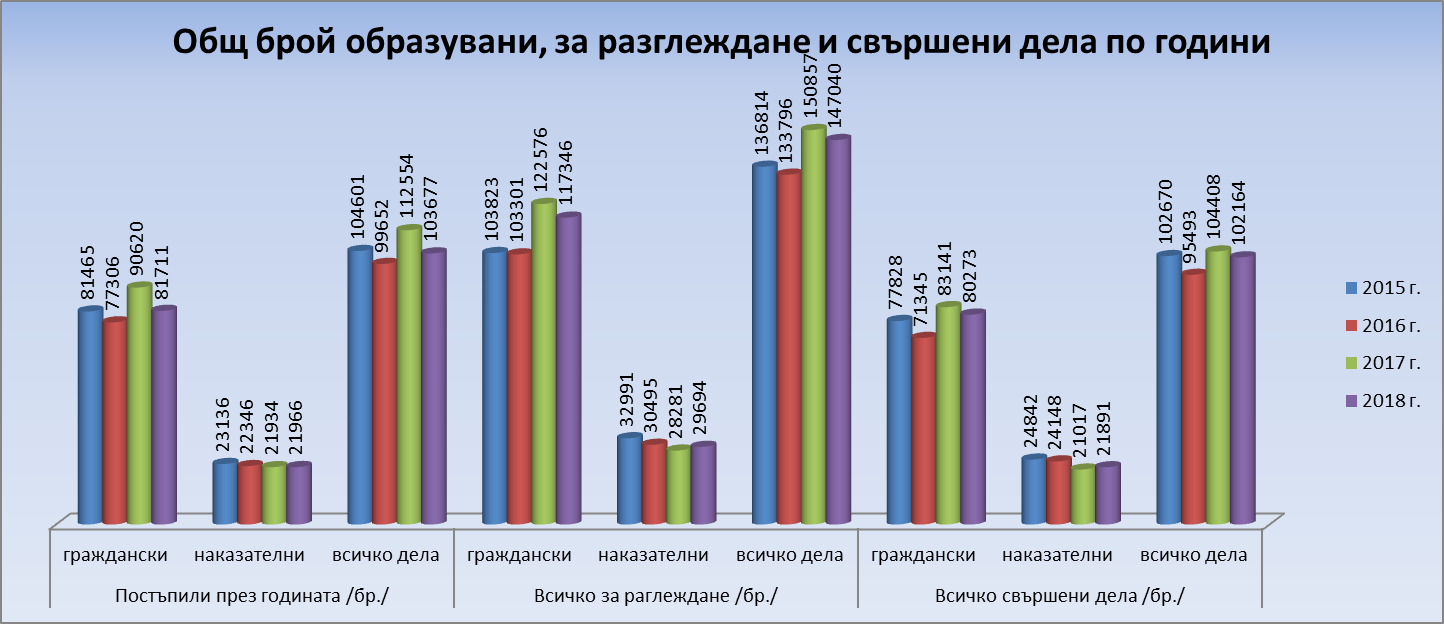 Съдиите се стремят и полагат усилия да спазват определените процесуални срокове за своевременно произнасяне въпреки големия брой дела, образувани и разгледани в СРС. Обявените за решаване дела в повечето случаи са приключени в разумни срокове, предвид техния изключително голям обем. Дела, насрочени в открити съдебни заседания, са отлагани само в извънредни случаи /напр. внезапно заболяване, отсъствие и пр./.Наказателно отделениеВ периода от 01.01.2018г. до 31.12.2018г. в Наказателно отделение на СРС е имало 61 съдебни състава. Към месец декември 2018г. реално са работили 53 състава. Овакантени са общо 9 състава, трима от титулярите на които ползват отпуск поради раждане и отглеждане на дете, двама - отпуск поради болест, двама в неплатен отпуск, един - в друг съдебен орган, един е напуснал системата и един е преназначен в СГС. Съобразно действащата заповед на председателя на СРС, касаеща организацията за произнасяния по доклада по ЗЕС и бюро „Съдимост“, в период през три месеца се определят петима съдии, на които се възлагат функции по посочената материя и които са с намален процент - 60% при разпределението на общия доклад в отделението. Намаляването на персоналната численост се отразява в насока повишаване индивидуалната натовареност на отделните съдии.През 2018г. в НО на СРС са постъпили по-голям брой дела в сравнение с 2017г., а именно 21966 дела (спрямо 21934 броя дела през 2017г.), в т.ч. новопостъпили наказателни дела от общ характер 2929 броя при 3101 броя за 2017г.; наказателни дела от частен характер – 438 броя при 263 броя за 2017г.; наказателни дела от административен характер с предложение за освобождаване от наказателна отговорност по чл.78 а от НК – 366 броя, при 434 броя за 2017г.; наказателни дела от административен характер 7281 броя при 6324 броя за 2017г.; наказателни частни дела– 10952 броя за 2018г.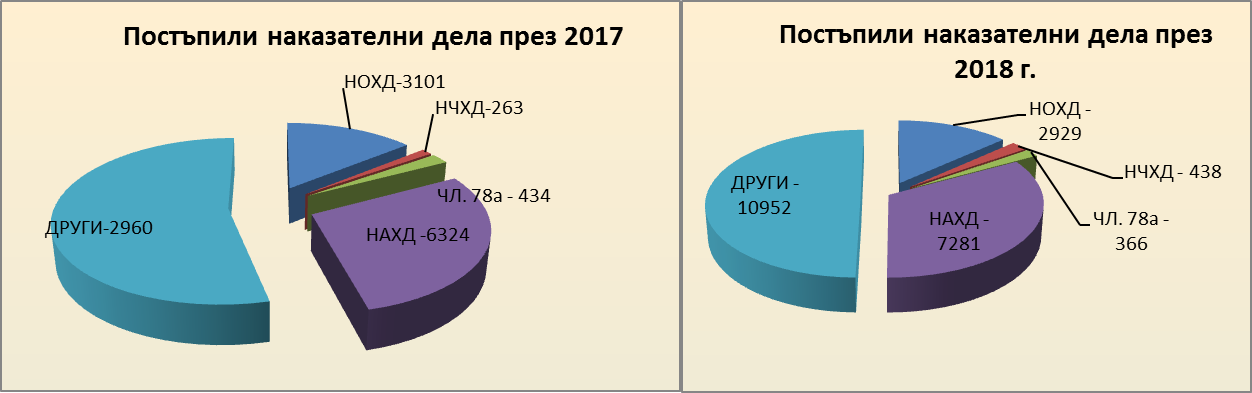 Дежурните съдии в Наказателно отделение на СРС са разгледали общо 7496 броя дела, от които 4956, образувани по искане на прокурор за одобряване на протоколи за обиск, претърсване и изземване и по ЗЕС; 639 бр. наказателни дела от общ характер, внесени с предложение за споразумение; 715 броя дела по реда на чл.64 и чл.65 от НПК; 584 броя искания за разкриване на банкови тайни. В закрито заседание по време на дежурство са разгледани общо 597 дела. Разгледани са 5 броя бързи производства.Свършени са общо 21891 броя дела за 2018г., спрямо 21017 броя дела, приключили дела за 2017г. От тях 17888 бр. са решени с акт по същество (спрямо 17369 броя за 2017г.). Прекратени са 1698 броя дела, спрямо 2011 броя за 2017г. Със споразумение са приключили 1738 броя дела (спрямо 1637 броя за 2017г.). Разгледани са 66 броя дела срещу непълнолетни лица.През 2018г. –от 25.07.2018г., 21 състав в НО,СРС е бил без титуляр (ползван е неплатен отпуск от титуляра на състава-съдия Ст. Мадин). Към посочения момент средната висящност на съставите в НО на СРС е 113,24 броя, а висящите  дела на 21 състав са били 163 броя (съгл. доклад на съдебен статистик при СРС). При съобразяване на тези данни и с оглед предстоящо  завръщане  от командироване на съдия в НО, СРС- съдия Е.Розалинова, на същата е възложено председателстването на 21 състав като съгласно приетото от Общото събрание на съдиите Изменение и допълнение на Правилата за разпределение на дела в СРС, са преразпределени в хронологична последователност чрез Централизираната система за разпределение между всички съдии в НО 50-те най-нови дела на 21 състав, които надхвърлят средната висящност в НО.През 2018г. в НО са преразпределени поради липса на титуляри на състави чрез действаща в съда Централизирана система за разпределение между всички съдии делата на следните наказателни състави: със Заповед № АС-22/24.01.18г. са разпределени делата на 152 състав (на които не е даден ход на съдебното следствие); със Заповед № АС-28/01.02.18г. са разпределени делата на 95 състав; със Заповед № АС-29/01.02.18г. са разпределени делата на 10 състав; Със Заповед№ АС-126/09.05. 2018г. са преразпределени всички висящи дела на 122 състав, с изключение на обявените за решаване, по които няма постановен съдебен акт Със Заповед № АС-253/04.09.2018г. са преразпределени всички висящи дела на 15 състав.Продължава прилагането на въведената през 2017г. със Заповед № АС – 153 от 26.04.2017г., считано от 01.06.2017г., организация при произнасянията на съдиите от Наказателно отделение на СРС по ЗЕС и Бюро „Съдимост“, като функциите по посочената материя се осъществяват от група от петима съдии в СРС, НО за период от 3 месеца. Запазено е правилото съставът на групата да се определя чрез заявления от желаещите съдии, постъпили до 25-то число на месеца, предхождащ всеки тримесечен период за въвеждането на нова група. За периода, в който съдиите участващи в групата, изпълняват функциите си, натовареността на същите при разпределението на делата от всички групи е намалена на 60%, а поредността на дежурствата се регламентира с разпореждане на ръководителя на Наказателно отделение. През 2018г. в съда са постъпили общо 2068 броя искания по ЗЕС, по които са издадени 4981 броя разпореждания (по постъпили искания за повече от един оператор се издават разпореждания за всеки оператор с отделен номер).През годината са провеждани периодични събирания на Отделението за обсъждане на общи организационни проблеми и принципни въпроси по правоприлагането. ГРАЖДАНСКИ ОТДЕЛЕНИЯ	В гражданските отделения на Софийски районен съд са разпределени общо  82 226 броя граждански дела, включително преразпределени такива. От тях 39 081 броя са разпределени на съдиите, разглеждащи материята на Първо гражданско отделение, 35 026 броя -  на Второ гражданско отделение и 8 119 броя – брачна материя. В рамките на общия брой разпределени в гражданските отделения дела 37 795 броя са такива (при 34 171 бр. за 2017г.), разглеждани по исков ред и 44 431 броя са заповедни производства (при 56 448 бр. за 2017г.). 	Приключените през 2018г. дела са 80 273 броя, от които решени са 70 842 бр., а прекратени – 9 431 бр. В рамките на общия брой 27 650 бр. са решени искови производства, а 43 192 бр. – заповедни такива. Прекратените през годината искови дела са 6 669 бр., а заповедните такива – 2 762 бр.	От общия брой решени искови дела 20 245 бр. са приключили с решение по чл. 235 ГПК, от които 7 898 бр. са постановили съдиите, разглеждащи материята на Първо гражданско отделение, 8 504 бр. – съдиите, разглеждащи материята на Второ гражданско отделение и 3 843 бр. – брачните състави.	Разпределените дела, разглеждани по исков ред с материя на Първо гражданско отделение са общо 15 532 броя, 14 208 броя са разпределените такива с материя на Второ гражданско отделение и 8 055 броя са брачни дела.От общия брой заповедни производства 38 120 броя са такива образувани по чл. 410 от ГПК, а 6 311 броя по чл. 417 от ГПК. 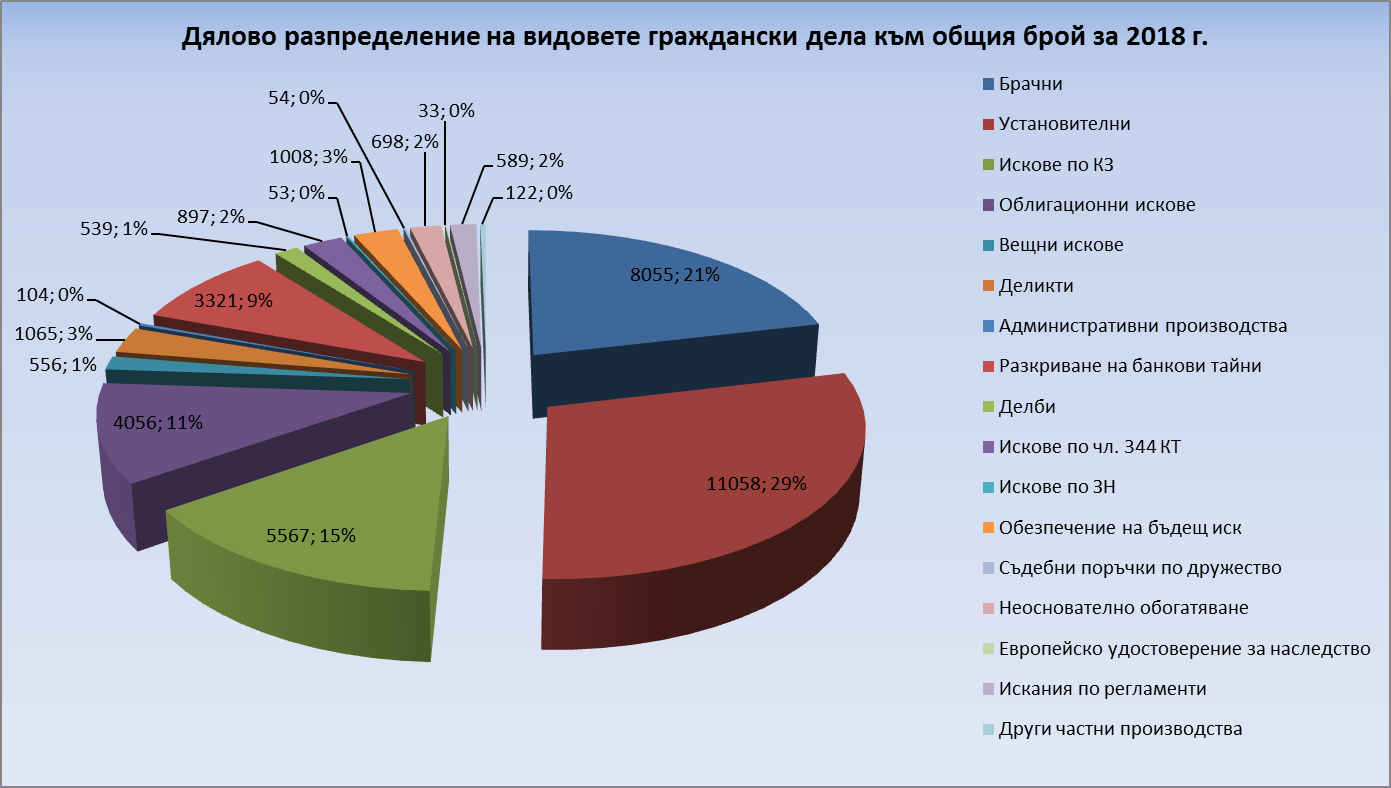 През 2018 г. в Централизираната система за разпределение на дела в двете групи заповедни производства по чл. 410 ГПК и чл. 417 ГПК са разпределяни между всички съдии, разглеждащи материята на Първо и Второ граждански отделения. Положени са усилия за изравняване на постъпленията на нови дела в гражданските отделения.На съдиите с материята на Първо гражданско отделение са разпределени  20 200 броя производства по чл. 410 ГПК и 3 349 броя по чл. 417 ГПК.На съдиите с материята на Второ гражданско отделение са разпределени 17 920 брой дела по чл. 410 ГПК и  2 962 броя по чл. 417 ГПК.С Разпореждане на заместник-председателите и ръководителите на Първо и Второ ГО е утвърден седмичен график на дежурни съдии от Първо и Второ гражданско отделение, които да се произнасят по молби за обезпечаване на бъдещ иск, молби за разкриване на банкова тайна и по изпълнение на съдебни поръчки. Молбите са разпределяни съобразно деня на тяхното завеждане, при спазване на принципа на случайното разпределение. През 2018 г. осигуряването на производствата по молбите за обезпечаване на бъдещи искове се осъществява от Служба „Обезпечение на бъдещ иск“ към Деловодството на Първо ГО. Делата се съхраняват отделно и е ограничен достъпът до тях на други съдебни служители. Запази се практиката делата да се докладват с други такива, образувани по идентични молби за обезпечаване на бъдещи искове, за да бъде осигурена възможност на съдиите да извършат дължимата преценка за съществуването на обезпечителна нужда и за да бъде избегнато повторното допускане на обезпечение.Съдебните поръчки по делегация от българските съдилища,  исканията за разкриване на банкови тайни и производствата, образувани за обезпечение на бъдещ иск са разглеждани от дежурните съдии от Първо и Второ граждански отделения. През отчетния период броят на разпределените съдебни поръчки по дежурство е 54 броя (при 66 бр. за 2017г.). Исканията за разкриване на банкова тайна са 3 321 броя (при 5 056 бр. за 2017г.). Производствата, образувани за обезпечение на бъдещ иск са 1 008 броя (при 973 бр. за 2017г.).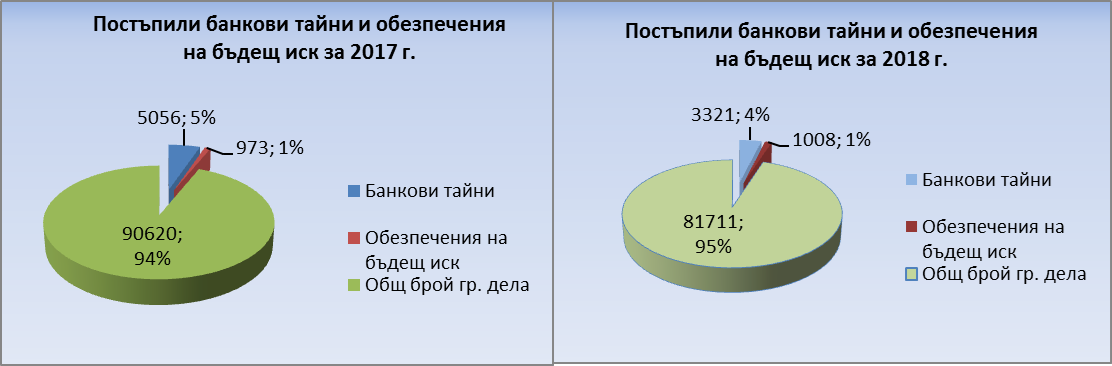 В гражданските отделения на Софийски районен съд са разпределени 791 бр. бързи производства (при 790 бр. за 2017 г.). След извършените промени в ГПК, в сила от м.11.2017г., по отношение на исковите дела, през 2018г. се забелязва тенденция към значително увеличение на техния брой спрямо предходния отчетен период. В същото време е налице тенденция към намаляване на броя на заповедните производства, които са общо 44 431 броя през 2018г. (за 2017г. – 56 448 броя). 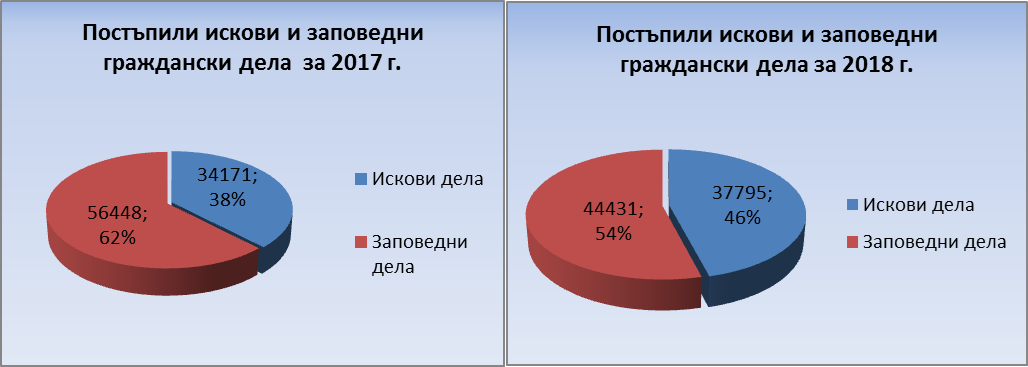 Първо гражданско отделениеПрез 2018 г. в Софийски районен съд дела от материята на Първо гражданско отделение са разглеждали 56 съдебни състава. От тях 44 съдебни състава са такива от Първо гражданско отделение и 12 съдебни състава – от Трето гражданско отделение (82, 85, 88, 90, 128, 140, 142, 143, 150, 151, 154 и 155). През 2018 г.  в Първо гражданско отделение са открити 7 нови съдебни състава. Със Заповед  № АС  - 06 от 03.01.2018г., считано от 04.01.2018г. е открит 165 състав  в Първо гражданско отделение, който е възложен на съдия Станислав Седефчев. Със Заповед  № АС-26 от 01.02.2018г., считано от 01.02.2018г. са открити 166 състав, председателстван от съдия Мария Димитрова и 167 съдебен състав, председателстван от  съдия Сава Шишенков. Със Заповед № АС- 37 от 09.02.2018г.,  считано от 12.02.2018г. е открит 169 състав в Първо гражданско отделение, председателстван от съдия Веселина Димчева. Със Заповед АС – 175 от 11.06.2018г., считано от 12.06.2018г.  в Първо гражданско отделение е открит 171 състав, председателстван от съдия Мирослава Йорданова. Със Заповед № АС -175 от 10.08.2018г., считано от 13.08.2018г. в Първо гражданско отделение са открити 173, 174 и 175 състав, председателствани  съответно от съдиите Богдан Русев, Мария Богданова и Петър Минчев. Със Заповед № АС- 36 от 09.02.2018г на Председателя на Софийски районен съд, считано от 12.02.2018г. 37 състав от Първо гражданско отделение е преместен в Трето гражданско отделение с разглеждане на дела, образувани по молби, искове и жалби по СК, ЗЗДН, ЗЗДт, ЗН, ЗГР, чл.29 от ГПК и по част VІ от ГПК. Съставът е председателстван от съдия Милена Каменова. Предвид повишаването в длъжност в Софийски градски съд на съдия Любка Емилова Голакова, председателстваща до 15.12.2017 г. 30 състав в Софийски районен съд, считано от 04.01.2018 г. председателстването на 30 състав в Първо гражданско отделение на Софийски районен съд е възложено на съдия Мария Карагьозова. С оглед броя на неприключилите производства на състава към тази дата - общо 548 броя висящи искови производства и над 500 броя искови дела, съобразно правилото на т. III, 1.1 и т. III, 1.4 от Приетото на проведено на 04.12.2017 г. Общо събрание на съдиите в Софийски районен съд, Изменение и допълнение № 1 на Правила за разпределение на дела в Софийски районен съд, приети на Общо събрание от 01.11.2016 г. със Заповед № АС – 06 от 03.01.2018г. с цел осигуряване на възможност за своевременно произнасяне по текущия доклад на 30 състав, в периода 04.01.2018 г. - 28.02.2018 г. е спряно разпределението на нови дела на 30 състав, с изключение на делата по чл. 422 ГПК, образувани по искови молби, подадени във връзка със заповедните производства, определени да бъдат разгледани от съдия Мария Карагьозова със заповед № АС - 416/29.12.2017 г. Извършено е и преразпределение на дела чрез Централизираната система за разпределение на дела.Предвид повишаването в длъжност в Софийски градски съд на съдия Александър Емилов Ангелов, председателстващ до 15.12.2017 г. 37 състав в Софийски районен съд със същата заповед, считано от 04.01.2018г. председателстването на 37 състав в Първо гражданско отделение на Софийски районен съд е възложено на съдия Милена Каменова. С оглед броя на неприключилите производства на състава към тази дата - общо 482 броя висящи искови производства, и за осигуряване на възможност за своевременно произнасяне по текущия доклад на 37 състав, в периода 04.01.2018 г. - 28.02.2018 г. е спряно разпределението на нови дела на 37 състав, с изключение на делата по чл. 422 ГПК, образувани по искови молби, подадени във връзка със заповедните производства, определени да бъдат разгледани от съдия Милена Каменова със заповед № АС - 416/29.12.2017 г. Между съществуващия 37 състав и новообразувания със същата заповед 165 състав чрез Централизираната система за разпределение на дела са  преразпределени постъпилите до 03.01.2018 г. включително,  но несвършени и необявени за решаване общо 482 бр. искови дела, първоначално разпределени на 37 състав.  С цел постигане на равномерна натовареност между съдиите от Гражданските отделения на основание т. ІІІ, т. 5 и т. VІ  от приетото на проведено на 04.12.2017 г. Общо събрание на съдиите в Софийски районен съд, Изменение и допълнение № 1 на Правила за разпределение на дела в Софийски районен съд, приети на Общо събрание от 01.11.2016г.  със заповед АС - 53 от 28.02.2018г. на новооткритите 166 и 167 състав в Първо гражданско отделение  са преразпределени дела от състави от Първо гражданско отделение, чиято висящност надвишава с 40% средната висящност на делата в отделението и  последното се дължи на обективни причини. Съгласно т.ІІІ.5 от приетото на проведено на 04.12.2017 г. Общо събрание на съдиите в Софийски районен съд, Изменение и допълнение № 1 на Правила за разпределение на дела в Софийски районен съд, приети на Общо събрание от 01.11.2016г., в случаите, когато несвършените искови граждански дела на съдебен състав от Първо, Второ и Трето гражданско отделение в Софийски районен съд, надвишават с 40 % средната висящност на тези дела в отделението и това се дължи на обективни причини, посочени в доклад на ръководителя на отделението, в което е съставът, е допустимо и преразпределянето на искови граждански дела, в хронологична последователност от най-новите към по- старите дела, без тези, по отношение на които е постановено определение по чл. 140 ГПК, като делата които остават за разглеждане от състава не може да са по-малко от броя на средната висящност на исковите дела в съответното гражданско отделение. Според т.VI от приетото на проведено на 04.12.2017 г. Общо събрание на съдиите в Софийски районен съд, Изменение и допълнение № 1 на Правила за разпределение на дела в Софийски районен съд, приети на Общо събрание от 01.11.2016г., под „обективни причини“ по смисъла на настоящите Правила се разбира продължително отсъствие поради болест на съдията, член на неговото семейство или негов близък; тежко състояние на съдебния състав към момента, в който е поет от съответния съдия; голям брой ненаписани съдебни актове при встъпване на младши съдия като районен съдия или командироването му в Софийски районен съд и др. Заповед № АС- 53 от 28.02.2018г. е издадена на основание изготвени справки от началника на АС „Съдебно деловодство I ГО“, от които е видно, че към 31.01.2018 г. 43 състав с председател Елена Шипковенска е имал висящност 410 броя искови дела, 44 състав с председател Полина Хаджимаринска е имал висящност 462 граждански дела, 45 състав с председател Гергана Георгиева е имал висящност от 430 искови дела, 46 състав с председател Георги Мулешков е имал висящност 485 искови дела, 50 състав с председател Яна Димитрова е имал висящност 422 искови дела. От доклад на ръководителя на Първо гражданско отделение е установено наличието на обективни причини по смисъла на т. VI от цитираните по-горе правила. Със същата заповед от Първо гражданско отделение са преразпределени общо 434 броя искови дела от 43, 44, 45, 46, 50 състави на новообразуваните в рамките на отделението 166, 167 и 169 състав, както следва: 55 броя от 43 състав, 107 броя от 44 състав, 75 броя от 45 състав, 130 броя от 46 състав и 67 броя от 50 състав, при което всеки от съставите, от които са преразпределени дела, е останал с висящност от 355 искови дела, т.е. не по-ниска от средната в отделението, каквото е изискването на т. III.5 от приетото на проведено на 04.12.2017 г. Общо събрание на съдиите в Софийски районен съд, Изменение и допълнение № 1 на Правила за разпределение на дела в Софийски районен съд, приети на Общо събрание от 01.11.2016 г. Съобразно правилото на т. III.5, от всеки от съставите, от които се преразпределят дела, са преразпределени в хронологична последователност от най-новите към най-старите дела без тези, по отношение на които е постановено определение по чл.140 ГПК.При преразпределението на делата са създадени нови групи, аналогични на съществуващите групи за разпределение на дела в съда, по материя на Първо гражданско отделение, като е осигурена техническа възможност преразпределените дела да бъдат отчетени само в новосъздадените групи, но не и в групите на общото разпределение на новите дела в Централизираната система за разпределение, като след извършване на преразпределението групите са деактивирани, за да не се отразяват на последващото разпределение на нови граждански дела. Със заповедта е предвиден последващ контрол за работата на съставите, от които са преразпределени дела като е възложено на началниците на служби „Съдебно деловодство - I Г.О. и II Г.О“ да изготвят справки за тези състави относно: висящността на съставите - искови и заповедни дела, броя дела с изтекъл тримесечен срок за обявяване на решение, броя на делата с изтекъл тримесечен срок за насрочване, броя на заповедните дела с изтекъл тримесечен срок за първоначално произнасяне към, броя на исковите дела с изтекъл тримесечен срок за първоначално произнасяне, като същите бъдат докладвани на съответните заместник-председатели с оглед  преценка за ангажиране дисциплинарна отговорност на председателите на съставите. Със  Заповед № АС- 54 от 28.02.2018г., допълнена със заповед № АС – 78 от 16.03.2018г. е възложено, считано от 01.03.2018г. на съдиите от 166, 167 и 169 състав да се произнасят по архивираните дела на 37 състав, с изключение на архивираните такива, образувани по молби, искове и жалби по СК, ЗЗДН, ЗЗДт, ЗН, ЗГР и по част VІ от ГПК.Със Заповед № АС- 175 от 11.06.2018г. с оглед командироването в Софийски районен съд на съдия Мирослава Йорданова и липсата на незаети състави в гражданските отделения е открит 171 състав в  Първо гражданско отделение. На новооткрития състав с председател съдия Мирослава Йорданова са преразпределени дела от Първо гражданско отделение при спазване на т. ІІІ. 5 и т. VІ от приетото на проведено на 04.12.2017 г. Общо събрание на съдиите в Софийски районен съд, Изменение и допълнение № 1 на Правила за разпределение на дела в Софийски районен съд, приети на Общо събрание от 01.11.2016г. От справка, изготвена от началника на АС „Съдебно деловодство I ГО“ към 01.06.2018г. е установено, че 38 състав с председател съдия Владимир Кънев е имал висящност 401 броя искови дела, а средната висящност на исковите дела на съставите в Първо гражданско отделение към 07.06.2018 г. е била 249,8 искови дела. Към момента на изготвяне на справките висящността на 38 състав от Първо гражданско отделение е била с повече от 40 % по-висока от средната в отделението. От доклада на Ръководителя на Първо гражданско отделение е установено наличието на обективни причини за състоянието на 38 състав по смисъла на т.VІ от приетото на проведено на 04.12.2017г. Общо събрание на съдиите в Софийски районен съд Изменение и допълнение № 1 на Правила за разпределение на дела в Софийски районен съд, приети на Общо събрание от 01.11.2016 г. Поради това на основание т. ІІІ. 5 от цитираното изменение на правилата на новоразкрития 171 състав в хронологична последователност  са преразпределени общо 150 броя искови дела, считано от най- новите към най-старите дела, без тези, по отношение на които е постановено определение по чл.140 ГПК.Със заповед  АС - 238 от 10.08.2018г., изменена  със заповед № АС – 241 от 13.08.2018г. на основание т. ІІІ.5 от приетото на проведено на 14.12.2017 г. Общо събрание на съдиите в Софийски районен съд, Изменение и допълнение № 1 на Правила за разпределение на дела в Софийски районен съд, приети на Общо събрание от 01.11.2016 г. и доклад на ръководителя на Първо гражданско отделение за констатирани недостатъци в организацията на работата на съдия Атанас Додов, председателстващ 27 състав в Първо гражданско отделение при Софийски районен съд, предприети спрямо съдията мерки, които не са дали резултат, спецификата на работата на съдия Додов и състоянието на състава, установено и от справките, изготвени от началника на АС „Съдебно деловодство I ГО“, като крайна мярка временно е преустановено разпределянето на дела на съдия Атанас Додов и председателстването на 27 състав е възложено на  друг съдия, а на съдия Додов е предоставен срок да постанови съдебни актове по обявените за решаване дела.На основание т.ІІІ.1 от приетото на проведено на 14.12.2017 г. Общо събрание на съдиите в Софийски районен съд, Изменение и допълнение № 1 на Правила за разпределение на дела в Софийски районен съд, приети на Общо събрание от 01.11.2016 г. и предвид броя на несвършилите искови граждански дела без обявените за решаване такива към 10.08.2018 г., съобразно справка, изготвена от началника на АС „Съдебно деловодство I ГО“ за 27 състав  и обстоятелството, че встъпилите в Софийски районен съд съдии Богдан Русев, Димитър Демирев, Мария Богданова и Петър Минчев не са председателствали състави и липсата на незаети състави в гражданските отделения са разкрити три нови състава в Първо гражданско отделение при Софийски районен съд, а именно: 173, 174 и 175 състав. Извършено е преразпределение чрез ЦСРД на гражданските дела, посочени в справка, изготвена от началника на АС „Съдебно деловодство I ГО“ между новия титуляр на 27 състав – съдия Димитър Демирев и титулярите на новоразкритите 173, 174, 175 състави, както следва: съдия Богдан Русев, съдия Мария Богданова и съдия Петър Минчев, а заповедните производства по справката са преразпределени между новообразуваните със същата заповед състави.На основание т.ІІ.6 от приетото на проведено на 14.12.2017 г. Общо събрание на съдиите в Софийски районен съд, Изменение и допълнение № 1 на Правила за разпределение на дела в Софийски районен съд, приети на Общо събрание от 01.11.2016 г. и с оглед равномерното натоварване на съдиите, на съдия Велизар Костадинов, на който не е било възложено председателстването на съдебен състав към този момент, със същата заповед са възложени конкретни задачи по подпомагане на новоопределения титуляр на 27 състав, съгласно предложението в доклада на ръководителя на Първо гражданско отделение. През 2018 г. в Първо гражданско отделение са разпределени за разглеждане общо 39081 броя граждански дела. За сравнение за предходния отчетен период разпределените такива са били 43 496 бр.Общият брой на разпределените през 2018г. производства, разглеждани по исков ред на съставите, разглеждащи материята на Първо гражданско отделение е 15 532 бр. Броят на  разпределените вещни искове, искания за разпределяне на ползване на съсобствена вещ, за изкупуване на част от съсобствен имот, владелчески искове и искове за изваждане от  жилище от ЖСК,  разпределени  на съдиите разглеждащи материя на Първо гражданско отделение е 556 бр. (при 478 броя за 2017г.). Разпределените искове за непозволено увреждане, искове по ЗОДОВ, по ЗЗДискр. и искове за обезщетение за неприлагане на правото на ЕС, разпределени на съдиите, разглеждащи материята на отделението през 2018 г. са общо 1 065 броя (при 773 бр. за 2017г.). През изминалата година на съдиите разглеждащи материята на Първо  гражданско отделение са разпределени за разглеждане осъдителни облигационни искове - общо  1 934 дела, а установителни искове – 6 914 броя.Броят  на разпределените искове за неоснователно обогатяване е 698 броя.През изминалата година на съдиите, разглеждащи материята на Първо  гражданско отделение са разпределени за разглеждане искове по Кодекса за застраховането - общо 2 114 дела (при 1 336 броя за 2017г.).През 2018 г. на съдите, разглеждащи материята на отделението са  разпределени 104 административни дела (при 39 броя за 2017г.), а броят на разпределените други частни производства и обезпечение на доказателства е 122 броя.Второ гражданско отделениеПрез 2018 г. в Софийски районен съд дела от материята на Второ гражданско отделение са разглеждали 47 съдебни състава. От тях 38 съдебни състава са такива от Второ гражданско отделение и 9 съдебни състава – от Трето гражданско отделение (81, 87, 113, 138, 141, 144, 145, 148 и 153). През 2018 г. във Второ гражданско отделение са открити 5 нови съдебни състава. Със Заповед  № АС - 06 от 03.01.2018г.,  считано от 04.01.2018г. са открити 163 състав, възложен на съдия Мария Коюва и 164 състав, възложен на съдия Гергана Недева. Със Заповед № АС - 26 от 01.02.2018г., считано от 01.02.2018г. е открит и 168 състав, председателстван от съдия  Катя Велисеева. Считано от 12.02.2018г. със Заповед № АС- 37 от 09.02.2018г. във Второ гражданско отделение е открит 170 състав, председателстван от съдия Наталия Петкова. Със заповед АС – 175 от 11.06.2018г., считано от 12.06.2018г. във  Второ гражданско отделение е открит 171 състав, председателстван от съдия Десислава Иванова. Със заповед № АС – 36 от 09.02.2018г. на Председателя  на СРС, считано от 12.02.2018г. 158 състав от Второ гражданско отделение е преместен в Трето  гражданско отделение с разглеждане на дела, образувани по молби, искове и жалби по СК, ЗЗДН, ЗЗДт, ЗН, ЗГР, чл. 29 от ГПК и по част VІ от ГПК. Към датата на встъпване в длъжност в Софийски градски съд на съдия Любка Голакова – 15.12.2017г., председателстваният до този момент от нея 30 състав в Софийски районен съд е имал налични към тази дата на общо 548 броя висящи искови производства, както и над 500 броя искови дела за доклад. Съобразно правилото на т. III, 1.1 и т. III, 1.4 от Приетото на проведено на 04.12.2017 г. Общо събрание на съдиите в Софийски районен съд, Изменение и допълнение № 1 на Правила за разпределение на дела в Софийски районен съд, приети на Общо събрание от 01.11.2016 г. със Заповед № АС – 06 от 03.01.2018г. чрез Централизираната система за разпределение на дела е извършено преразпределение на постъпилите до 03.01.2018г. включително, но несвършени и необявени за решаване общо 526 броя искови дела, разпределени първоначално на 30 състав, между съществуващия 30 състав от Първо гражданско отделение и двата новообразувани 163 и 164 състав във Второ гражданско отделение.С цел постигане на равномерна натовареност между съдиите от Гражданските отделения на основание т. ІІІ, т. 5 и т. VІ  от приетото на проведено на 04.12.2017 г. Общо събрание на съдиите в Софийски районен съд, Изменение и допълнение № 1 на Правила за разпределение на дела в Софийски районен съд, приети на Общо събрание от 01.11.2016г. със Заповед АС - 53 от 28.02.2018г. на новооткритите 168 и 170 състав във Второ гражданско отделение са преразпределени дела от състави от Второ гражданско отделение, чиято висящност надвишава с 40% средната висящност на делата в отделението и  последното се дължи на обективни причини. Съгласно т.ІІІ.5 от приетото на проведено на 04.12.2017 г. Общо събрание на съдиите в Софийски районен съд, Изменение и допълнение № 1 на Правила за разпределение на дела в Софийски районен съд, приети на Общо събрание от 01.11.2016г., в случаите, когато несвършените искови граждански дела на съдебен състав от Първо, Второ и Трето гражданско отделение в Софийски районен съд, надвишават с 40 % средната висящност на тези дела в отделението и това се дължи на обективни причини, посочени в доклад на ръководителя на отделението, в което е съставът, е допустимо и преразпределянето на искови граждански дела, в хронологична последователност от най-новите към по- старите дела, без тези, по отношение на които е постановено определение по чл. 140 ГПК, като делата които остават за разглеждане от състава не може да са по- малко от броя на средната висящност на исковите дела в съответното гражданско отделение. Според т.VI от приетото на проведено на 04.12.2017 г. Общо събрание на съдиите в Софийски районен съд, Изменение и допълнение № 1 на Правила за разпределение на дела в Софийски районен съд, приети на Общо събрание от 01.11.2016г., под „обективни причини“ по смисъла на настоящите Правила се разбира продължително отсъствие поради болест на съдията, член на неговото семейство или негов близък; тежко състояние на съдебния състав към момента, в който е поет от съответния съдия; голям брой ненаписани съдебни актове при встъпване на младши съдия като районен съдия или командироването му в Софийски районен съд и др. Заповед № АС – 53 от 28.02.2018г. е издадена на основание изготвени справки от началника на АС „Съдебно деловодство IІ ГО“, от които е видно, че към 31.01.2018 г. 69 състав с председател съдия Иванка Болгурова е имал висящност 469 броя искови дела, а 75 състав с председател  Мария Иванова е имал висящност  546 граждански дела, която е била с повече от 40 % по-висока от средната в отделението. От доклад на и.ф. Ръководител на Второ гражданско отделение е установено наличието на обективни причини за състоянието на съставите по смисъла на т.VІ от горните правила. Със Заповед № АС – 53 от 28.02.2018г. от Второ гражданско отделение са преразпределени общо 295 броя искови дела от  69 и 75 състав на новообразуваните в рамките на отделението 168 и 170 състав, както следва: 109 броя от 69 състав и 168 от 75 състав, при което всеки от съставите, от които са преразпределени дела, е останал с висящност от 360 искови дела, т.е. не по-ниска от средната в отделението, каквото е изискването на т. III.5 от приетото на проведено на 04.12.2017 г. Общо събрание на съдиите в Софийски районен съд. Изменение и допълнение № 1 на Правила за разпределение на дела в Софийски районен съд, приети на Общо събрание от 01.11.2016 г. Съобразно правилото на т. III.5, от всеки от съставите, от който се преразпределят дела, са преразпределени в хронологична последователност от най-новите към най-старите дела, без тези, по отношение на които е постановено определение по чл.140 ГПК.При преразпределение на делата са създадени нови групи, аналогични на съществуващите групи за разпределение на дела в съда, по материя на    Второ гражданско отделение, като е осигурена техническа възможност преразпределените дела да бъдат отчетени само в новосъздадените групи, но не и в групите на общото разпределение на новите дела в Централизираната система за разпределение, като след извършване на преразпределението групите са деактивирани, за да не се отразяват на последващото разпределение на нови граждански дела. Със заповедта е предвиден последващ контрол за работата на съставите, от които са преразпределени дела като е възложено на началниците на служби „Съдебно деловодство - I Г.О. и II Г.О“ да изготвят справки за тези състави относно: висящността на съставите - искови и заповедни дела, броя дела с изтекъл тримесечен срок за обявяване на решение, броя на делата с изтекъл тримесечен срок за насрочване, броя на заповедните дела с изтекъл тримесечен срок за първоначално произнасяне към, броя на исковите дела с изтекъл тримесечен срок за първоначално произнасяне, като същите бъдат докладвани на съответните заместник - председатели с оглед  преценка за ангажиране дисциплинарна отговорност на председателите на съставите. Със Заповед № АС- 175 от 11.06.2018г. с оглед завръщането от продължително отсъствие на съдия Десислава Иванова и липсата на незаети състави в гражданските отделения е открит 172 състав във  Второ гражданско отделение. На новооткрития състав с председател съдия Десислава Иванова са преразпределени дела от  Второ гражданско отделение при спазване на т. ІІІ. 5 и т. VІ от приетото на проведено на 04.12.2017 г. Общо събрание на съдиите в Софийски районен съд, Изменение и допълнение № 1 на Правила за разпределение на дела в Софийски районен съд, приети на Общо събрание от 01.11.2016г. От справка, изготвена от началника на АС „Съдебно деловодство IІ ГО“ към 01.06.2018г. е установено, че 68 състав с председател съдия Аделина Андреева е имал висящност 508 броя искови дела. Видно от изготвена справка от началника на АС „Съдебно деловодство ІI ГО“ средната висящност на исковите дела на съставите във Второ гражданско отделение към 07.06.2018 г. е била 251,32 искови дела. Към момента на изготвяне на справките висящността на 68 състав от Второ гражданско отделение е била с повече от 40 % по-висока от средната в отделението и от доклада на Ръководителя на Второ гражданско отделение е установено наличието на обективни причини за състоянието на 68 състав по смисъла на т.VІ от приетото на проведено на 04.12.2017г. Общо събрание на съдиите в Софийски районен съд Изменение и допълнение № 1 на Правила за разпределение на дела в Софийски районен съд, приети на Общо събрание от 01.11.2016 г. Поради това на основание т. ІІІ. 5 от цитираното изменение на  правилата на новоразкрития 172 състав в хронологична последователност  са преразпределени общо 150 броя искови дела, считано от най-новите към най-старите дела, без тези, по отношение на които е постановено определение по чл.140 ГПК.През 2018 г. във Второ гражданско отделение са разпределени за разглеждане общо 35026 броя граждански дела. За сравнение за предходния отчетен период разпределените такива са били 39551 бр.Общият брой на разпределените през 2018г. производства, разглеждани по исков ред на съставите, разглеждащи материята на Второ гражданско отделение е 14208 бр. Броят на предявените искове за делба, разпределени на съдиите, разглеждащи материята на Второ гражданско отделение е 539 (при 409 броя за 2017г.).  Производствата по Закона за наследството са общо 53 броя. Исковете по Кодекса на труда, разпределени на съдиите, разглеждащи материята на  отделението през 2018 г. са общо 897 бр. (при 1 245 броя за 2017г.) Броят на търговските спорове, разпределени на съдиите, разглеждащи материята на отделението е 2 122 броя (при  525 бр. за 2017г.), а разпределените  установителни искове са 4 267 броя.През изминалата година на съдиите, разглеждащи материята на отделението са разпределени общо 3 494 броя искове по Кодекса за застраховането (при 2 463 броя за 2017г.). Разпределените производства, образувани по искане за издаване европейско удостоверение за наследство през 2018г. са 33 броя, а тези по искания по регламенти са 589 броя.Трето гражданско отделениеКъм 31.12.2018г., в Трето гражданско отделение при Софийския районен съд, са осъществявали дейност 33 съдебни състава. От тях 12 състава са разглеждали дела, образувани по молби, искове и жалби по СК, ЗЗДН, ЗЗДт, ЗП, ЗГР, и по част VI от ГПК, 12 състава са разглеждали материя на Първо гражданско отделение (82, 85, 88, 90, 128, 140, 142, 143, 150, 151, 154 и 155) и 9 състава – на Второ гражданско отделение (81, 87, 113, 138, 141,144, 145, 148 и 153).През 2018 г.  е увеличен броят на съставите в отделението, разглеждащи брачна материя. Към 2017 г.  тези състави са били 10 броя. Със заповед № АС – 36 от 09.02.2018г. на Председателя  на СРС, считано от 12.02.2018г. 37 състав от Първо гражданско отделение и 158 състав от Второ гражданско отделение са преместени в Трето гражданско отделение с разглеждане на дела, образувани по молби, искове и жалби по СК, ЗЗДН, ЗЗДт, ЗН, ЗГР, чл. 29 от ГПК и по част VІ от ГПК. Дежурните съдии в Трето гражданско отделение, разглеждащи молби, искове и жалби по СК, ЗЗДН, ЗЗДт, ЗН, ЗГР, и по част VI от ГПК се определят съгласно предварително утвърден от ръководителя на отделението график. В дежурството са по двама съдии. По дежурство се разпределят делата, образувани по молби и заявления по чл. 29 ГПК, чл. 6 СК, чл. 49 ЗН, чл. 51 ЗН и чл. 52 ЗН. През 2018 г. между дежурните съдии в Трето ГО, са разпределени 1 520 броя нови дела, образувани по молби и заявления по чл. 29 ГПК, чл. 6 СК, чл. 49 ЗН, и чл. 52 ЗН (при 1 485 за 2017 г.).Делата, образувани по искове за издръжка (които се разглеждат по реда на глава XXV от ГПК - ’’Бързо производство”) и делата, образувани по молби по Закона за защита от домашно насилие се разпределят между присъстващите съдии. По искания, постъпили по тези дела и по делата, образувани по молби по чл. 130, ал. 2 СК, при отсъствие на съдията- докладчик, се произнася дежурен съдия, съобразно утвърдения график.През 2018г., на съставите от Трето ГО разглеждащи дела по СК, ЗЗДН, ЗЗДт, ЗН, ЗГР, и по част VI от ГПК, са разпределени общо 8 119 броя дела (при 7 573 броя за 2017г.).Разпределените дела по СК, ЗЗДН, ЗЗДт, ЗН, ЗГР, и по част VI от ГПК  броят на делата, образувани по молби за развод по взаимно съгласие са  1 416 броя (при 1 440 бр. дела за 2017г.). Разводите по исков ред са 915 броя ( при 954 бр. дела за 2017г.).Разпределените дела за родителски права, включително заместване на съгласието за пътуване в чужбина, ограничаване и лишаване от родителски права и изменение на мерките относно родителските права през 2018г. са се увеличили на 714 бр. (при  527 бр. за 2017г).През 2018 г. разпределените производства за издръжка, включително за изменение на първоначално определената такава са 401 бр. дела (при 383 за 2017г.) През 2018г. броят на разпределените производства по молби по Закона за защита от домашно насилие са 739 бр. дела (при 647 бр. дела за 2017г.), като приключени през годината са 757  бр. Броят на разпределените дела за настаняване и прекратяване на настаняването на деца по Закона за закрила на детето е 296 бр. като  разпределените молби за настаняване на деца по съдебен ред през 2018 г. са    269 бр. (при  212 за 2017г.), а за прекратяване на настаняването – 27 (при 26 бр. за 2017г.). През 2018г. броят на  разпределените производства по молби за  даване на разрешения от съда за извършване на действия на разпореждане с недвижими имоти, с движими вещи чрез формална сделка е 343 броя,  а  тези за разпореждане с влогове и с ценни книги, принадлежащи на деца и поставени под запрещение 456 броя. 91 бр. са  разпределените дела през 2018г. за изменение на мерки относно упражняване на родителските права.На съдиите от Трето Гражданско отделение, разглеждащи молби, искове и жалби по СК, ЗЗДН, ЗЗДт, ЗН, ЗГР, и по част VI от ГПК, не се разпределят дела, образувани по заявления за издаване на заповед за изпълнение по чл.410 ГПК и по заявления за издаване на заповед за изпълнение въз основа на документ по чл.417 ГПК (заповедни производства). Натовареността на съдиите в отделението произтича не само от нарастващия брой на новопостъпилите дела, но и от това, че голяма част от тях се разглеждат по реда на бързото производство, което налага незабавно администриране. Бюро съдимостВ Бюро „Съдимост” при СРС през 2018 г. са издадени 138741 бр. /при 156 481 бр. свидетелства за съдимост за 2017 г.) и  21501 бр. справки за съдимост (20 078 бр. за 2017 г.). Въведени са 3368 бр. новопостъпили бюлетини за съдимост (3611 бр. за 2017 г.).  Призоваване и връчване на съдебни книжаПрез 2018г. АС “Връчване на призовки и съдебни книжа“ при СРС е получила общо 671 805 бр. съобщения и призовки за връчване, разпределени както следва: 264 880 бр. по граждански дела; 51 597 бр. по наказателни дела; 11 136 бр. по изпълнителни дела; 58 632 бр. по дела на други районни съдилища; 280 986 бр. до институции, банки и други ведомства, и спешни призовки и съобщения за връчване до 3 дни - 4 574 бр.Съдии по вписваниятаЗа отчетния период на случаен принцип и по равен брой между съдиите по вписванията са разпределени 89058 акта / при 91 357 броя акта за 2017 г./, подлежащи на вписване. По разпореждане на съдиите по вписванията са издадени 70482 броя заверени преписи / при  69 572 броя заверени преписи за 2017 г./, издадени за 67888 удостоверения за тежести и са извършени 4172 справки за държавни органи, а устните справки са били 26378 бр.Държавни съдебни изпълнителиКъм 31.12.2018 г. числеността на държавните съдебни изпълнители е 21 щатни бройки, като един съдебен изпълнител е в двугодишен неплатен отпуск до 20.09.2019 г., а делата на определения й участък са преразпределени за разглеждане между всички съдебни изпълнители.Броят на новообразуваните изпълнителни дела за 2018 г. е 1595 за сумата от 10 143 885 лева. Поради закриване на няколко щатни бройки, на съдебните изпълнители са преразпределени за разглеждане през 2018 г. още 2386 изпълнителни дела. Така средната натовареност на един съдебен изпълнител за 2018 г. е 199 нови за участъка дела.През отчетния период държавните съдебни изпълнители са прекратили общо 2163 дела. От тях свършени чрез реализиране на вземането или извършване на действието са 1360 бр. Прекратените по други причини дела /перемция, обезсилване на изпълнителен лист, изпратени на друг съдебен изпълнител и др./ са 803 бр. за сумата от 114 565 414 лева. Останалите несвършени в СИС дела са 11 524 бр. за сумата от 454 473 410 лева.Размерът на събраната в полза на взискатели през 2018 г. сума е 2 587 695 лева. От тях 928 121 лева е сумата, събрана в полза на органите на съдебната власт по делата, образувани на основание чл. 264 ал.2 изр. второ ЗСВ.Общият размер на събраните през годината държавни такси е 382 908.61 лева.Броят на изготвените през 2018 г. в СИС книжа е 33 873.През годината са постъпили 84 жалби срещу действията на държавните съдебни изпълнители, като само 9 от тях са уважени от СГС.Осъществените през годината изпълнителни действия /въводи, продажби, предаване на дете, описи, възбрани, запори и др./ са 4 757 бр.През изминалата година са издадени 744 бр. удостоверения за наличие/липса на изпълнителни дела, които се изготвят от деловодител на регистратура и се проверяват и подписват от ръководителя на ДСИ. В общия регистър на ДСИ през 2018 г. са входирани 15 137 броя книжа, а броят на изходящите такива е 35 213. До ръководителя на ДСИ са депозирани за произнасяне 150 бр. писма и жалби.Дейността на касова служба през 2018 г. обхваща: извършване на 12 596 броя преводи,  29 819 броя отметки на плащания, изготвяне на 24 броя папки 17 – постъпили квитанции, изготвяне на 12 броя папки 17а – потвърдени преводи, изготване на 7 370 броя осчетоводени приходни документи.Салдото по сметка на ДСИ към края на 2018 г. е 2 913 154.87 лева. Приходна част – 2 619 872.38 лв., разходна част – 2 364 771.77 лв.През 2018 г. по отношение на държавните съдебни изпълнители няма влезли в сила дисциплинарни наказания. Съдебните изпълнители при СИС ДСИ Мария Колева и ДСИ Владимир Дражев са участвали през 2018 г. година в работна група за изготвяне на проекти на подзаконови нормативни актове в сферата на съдебното изпълнение. ДСИ Лозетина Янкова от 2010 г. до момента участва в работна група № 33 “Сътрудничество в областта на правосъдието и защита на личните данни към Съвета по европейски въпроси“, а през 2018 в работна група по разработване и внедряване на електронна информационна система „Национален регистър на запорите“.ДСИ Калин Драмов е  бил командирован за продължаване изпълнителните действията по и.д. № 82/2010 г.  на ДСИ при РС Берковица. През отчетния период двама от съдебните изпълнители при СИС - ДСИ Калин Драмов и ДСИ Симеон Симеонов са участвали без откъсване от работния процес в действията по разпечатване и предаване служебните архиви на нотариус Александър Чакъров и нотариус Румен Димитров.ДСИ Владимир Дражев, ДСИ Красимир Даров и ДСИ Калин Драмов са взели участие на 29.05.2018 г. в дискусия „Надграждане на имотния регистър за интеграция с кадастралния регистър и предоставяне на допълнителни  е-услуги“ по проект, финансиран от ОП „Добро управление“, съфинансиран от Европейския съюз.Държавните съдебни изпълнители са участвали в обучение за повишаване на квалификацията „Проблеми на изпълнителното производство и обжалване действията на съдебния изпълнител“, проведено на 31.10.2018 г. и организирано от НИП с партньорството на СГС по проект, финансиран от ОП „Добро управление“, съфинансиран от Европейския съюз.С цел подобряване организацията на работата на държавните съдебни изпълнители са изготвени и утвърдени от председателя на Софийски районен съд Правила за разпределение на делата в служба „Държавен съдебен изпълнител“. ДРУГИПрез отчетния период са организирани 3 обучения на съдиите и съдебните помощници  по актуални въпроси по приложението на закона и съдебната практика. От 09.02.2018 г. до 11.02.2018 г. в гр.Велинград е проведено обучение на тема „Новите изменения в процесуалните закони",в което са участвали 68 съдии и съдебни помощници. От 01.06.2019 г. до 03.06.2018 г. в почивна база на ВКС  в с.Лозенец е проведен семинар на тема "Доказване в гражданския и наказателния процес", в хода на който са обучени 31 съдии и съдебни помощници. Тези две  регионални обучения са организирани съвместно с Националния институт на правосъдието по Проект „Качествено професионално обучение за повишаване ефективността на правосъдието”, по договор № BG05SFOP001-3.002-0001-C01/11.11.2016 г. за предоставяне на безвъзмездна финансова помощ по Оперативна програма "Добро управление", Дейност 2 „Изпълнение на Програмата за регионални обучения на съдилищата и прокуратурите”. В периода 21.09.2018 г. – 24.09.2018 г. в почивна база на ВКС с.Лозенец е организиран семинар на тема „Деликти чрез слово“, в който са взели участие и младши съдии от Софийски градски съд, чието встъпване в длъжност като районни съдии в Софийски районен съд предстои през настоящата година.През отчетния период в сградата на съда доц. Павлина Петкова изнесе две лекции на тема „Превенция на синдрома на професионалното изгаряне“, с които бяха предложени стратегии за справяне на съдиите и съдебните служители с емоционално напрегната трудова среда и нейното отражение върху психофизическото състояние на човека.Съдиите от Софийски районен съд са участвали в работни групи при Министерство на правосъдието за законодателни промени: работна група за изменение на ГПК, работна група за изменение на ЗСВ, работна група за изменение на Закона за лицата и семейството, изменение в Наредбата за бюрата за съдимост, както и в работна група за изменение на Правилника за администрацията в съдилищата, Класификатора на длъжностите и Правилата за приложението му при Висшия съдебен съвет.Софийски районен съд активно подпомага дейността на създадения „Център за спогодби и медиация към СРС и СГС“, чрез популяризиране на същата, както и логистичното й осигуряване. Това е продължаващ процес, като през предстоящата година отново ще бъдат полагани усилия в насока популяризиране на тази дейност.Статистическите данни за отчетния период сочат, че броят на препратените дела към медиация през 2018 са 239 бр., включително 14 бр. останали неприключени от 2017г. В рамките на общия брой 96 бр. са препратени от съдии в СРС  и 35 бр. – препратени от съдии в СГС, 4 бр. са проведени по избор от двете страни, 37 бр. – по избор на ищеца, 64 бр. – по избор на ответника и 3 бр. – препратени от Министерство на правосъдието.Дейностите от страна на Центъра, съда, Министерство на правосъдието и други организации по популяризиране на медиационните процедури са довели до увеличаване на броя на инициираните производства по медиация от страна на ищеца, от които 25 бр. инициативата е била на ищци по дела на Софийски районен съд, 8 бр. – на ищци по дела на Софийски градски съд, 1 бр. – по дело на ОС – Кюстендил, 1 бр. – РС – Пловдив и 2 бр. – САС. Общо проведените медиации през 2018 г. са  142 бр. (при 136 бр. за 2017г.). По 77 бр. от общо 225-те инициирани процедури по медиация не са проведени медиации поради отказ на една от страните.В резултат на проведените медиации са постигнати 37 спогодби (40 спогодби за 2017г.), по 42 от случаите е прекратена процедурата, а по 13 медиацията не е приключила.  През 2018 г. броят медиации според предмета на спора е следният: делба – 33; вещен иск – 1; етажна собственост – 7; облигационен – 23; развод – 35; режим лични отношения – 4; родителски права – 49; семеен спор – 31; трудов спор – 8; търговски спор – 2; и други, общо 239 броя. В периода 20.04.2018 г. - 22.04.2018 г. се проведе семинар на тема „ЦСМ в помощ на съда и на страните по съдебните дела“  в база на ВКС-Лозенец с участието на съдебни центрове при СРС и СГС, РС Бургас, ОС и РС Варна, ОС и РС Пловдив, РС Перник. През месец ноември на 2018 г. е открит Център за спогодби и медиации при Районен и Окръжен съд Перник – изцяло по модел и с подкрепата на Центъра за спогодби и медиация към СРС и СГС. От 19.11.2018 г. до 23.11.2018 г. е проведена Седмица на медиацията с основен акцент - официално откриване на Залата за медиация в Софийски градски съд и серия дискусии с магистрати, адвокати и медиатори на тема „За кои видове дела е възможно прилагане на задължителна медиация – възможности за въвеждане на първа задължителна среща по медиация по семейни дела”. В програмата на събитието са организирани редица срещи и конференции, в т.ч. участие на ЦСМ в международна конференция „ONLINE Mедиация“, среща на съдии от СРС и медиатори с адвокати на тема „Възможности за въвеждане на първа задължителна среща по медиация по семейни дела”, среща на медиатори и съдии със студенти от НБУ и СУ, ЦСМ среща Български лекарски съюз, Камара на строителите в България, Съюз на архитектите в България, КНСБ. Проведена бе и среща със съдии от СРС с дискусия на тема „За кои видове дела е възможно прилагане на задължителна медиация – възможности за въвеждане на първа задължителна среща по медиация по семейни дела”.Съдии от Софийски районен съд и медиатори са взели активно участие в работни групи към Министерство на правосъдието за популяризиране на медиацията.Продължава функционирането на програмата „Децата и съдът“ с цел популяризиране на дейността на съдилищата и формиране и повишаване на правната култура на децата. Освен тази пряка цел, по този начин значителен брой хора се запознават с работата и проблемите пред съда, както и трудностите пред които е изправено правораздаването, което е в насока и подобряване на имиджа на съдебната система.С цел популяризиране на дейността на съдилищата и формиране и повишаване на правната култура е проведен „Ден на отворените врати“ в Софийски районен съд.Съдии и служители от Софийски районен съд активно се включиха в проведената в края на годината акция за кръводаряване към „Национален център по трансфузионна хематология“. Проведе се и благотворителен базар, събраните средства от който бяха дарени от Софийски районен съд на Асоциация за подкрепа на децата и Центъра за социална рехабилитация и интеграция „Подкрепа“. През годината успешно приключиха три конкурсни процедури по чл. 343, ал. 1 ЗСВ, вр. чл. 89 и сл. КТ за назначаване на съдебни служители в съда, съгласно утвърдената методика и установената в трудовото законодателство нормативна уредба. Проведоха се събеседвания с кандидати и бяха назначени служители на новоотпуснатия на съда щат за съдебна администрация.За материалното обезпечаване на работата на Софийски районен съд са сключени необходимите договори за доставки и услуги, включително и чрез провеждане на обществени поръчки, когато това се изисква от съответния нормативен акт. Проведени са процедури по ЗОП с предмет „Доставка на канцеларски материали и консумативи за компютри, принтери и копирни машини за нуждите на Софийски районен съд“, „Доставка на  канцеларски материали за нуждите на Софийски районен съд – книги, картони и бланки по граждански и наказателни дела, включени в списъка на стоките и услугите по чл. 12, ал. 1, т. 1 ЗОП“, „Зареждане и предоставяне на шестмесечни неперсонализирани абонаментни карти за всички линии на Столичен градски транспорт за служители на Софийски районен съд“, „Абонаментно извънгаранционно сервизно обслужване и профилактика на климатични, отоплителни и вентилационни системи в сградата на Софийски районен съд на бул. „Цар Борис III“ № 54“.АКЦЕНТИВ изпълнение на приетото от Общото събрание на съдиите в СРС на 14.12.2017г. Изменение и допълнение № 1 на Правилата за разпределение на дела в Софийски районен съд, през 2018 г. неколкократно при наличието на предвидените хипотези са извършени преразпределения на дела, посредством ЦСРД, между съдиите (описано по-горе), което осигурява възможност за по-справедлив старт и по-равномерна индивидуална натовареност на колегите. Като обобщение на резултатите от това преразпределение следва да се посочи, че са разрешени дългогодишни проблеми, свързани със забавени произнасяния по дела, съответно нарушаване на правото на страните за разглеждането им в разумен срок. Доколкото състави с натрупана голяма висящност фактически са разделени на няколко равностойни части, е дадена възможност на съдиите, които са определени за титуляри да извършат съответните произнасяния по движението и решаването на делата, с което да се защитят правата на страните по тези производства и да се избегне опасността от завеждане на дела срещу съда за бавно правосъдие.При спазване на горните Правила, при продължително отсъствие на титуляри на съдебни състави е извършено преразпределение на несвършените и необявени за решаване дела, разпределени на състава, по които са образувани бързи производства с цел своевременното им приключване.През 2018г. са предприети редица действия за подобряване на статистическата отчетност на дейността на Софийски районен съд с цел вярно отчитане на извършената работа през съответните отчетни периоди, респективно възможността за ползване на коректна статистическа база при необходимост от вземане на решения въз основа на такава. В тази връзка е работено в следните направления: -	създаване на статистическо звено в СРС – състоящо се от трима служители на длъжност „Съдебен статистик“ (съответно двама от тях разпределени към гражданските отделения и един към наказателното отделение на съда), както и са предприети действия по повишаване квалификацията на тези служителите, чрез участие в организирани обучения;-	създаване на необходимата организация, свързана с подобряването на статистическата отчетност, включващо установяване на координация между заместник-председателите и ръководители на отделения, ръководителите на служби от специализираната администрация и служителите от статистическото звено, която организация да позволява намирането на оптималните варианти за извличане на коректни данни при необходимост от изготвяне на отчети, респективно проверка на същите;-	подобряване на работата с автоматизираната система за управление на делата с цел да се създаде възможност за автоматично извличане на данни за дейността на съда.Във връзка с подобряването на работата с автоматизираната система за управление на делата е създадена организация и са предприети съответни действия, които са насочени към въвеждането в системата на пълна и коректна информация за разглежданите дела в Софийски районен съд. Посоченото е прието за една от приоритетните задачи, свързани с подобряване дейността на съда, тъй като въвеждането на необходимите данни в автоматизираната система е в основата на възможността за последващо ползване на системата за автоматично извличане на информация при изготвянето на периодични отчети за дейността на съда, атестационни формуляри и други случаи, при които се налага това. Важността на въпроса е свързана и с факта, че автоматизирането на изготвянето на необходимите справки ще намали значително натоварването на съдебните служители от специализираната администрация – съдебни деловодители и съдебни секретари, доколкото съставянето на статистически справки отнема значителна част от работното им време. Предвид това са издадени заповеди на председателя на съда, с които са дадени указания към съдебните деловодители и съдебните секретари относно начина на обработване на делата при преминаване на различните етапи на производствата, така че да се гарантира отчитането им от автоматизираната система, както и е създадена организация за актуализирането на данните в системата за производства, които са приключили в предходен момент, но за които не са били въведени съответните данни, за да бъде отчетено това. Към момента продължава процеса по финалното актуализиране на данните в автоматизираната система, като крайната цел на тази дейност е осигуряване на възможността за цялостна статистическа отчетност чрез автоматизирани справки.       Председател на Софийски районен съд:			                          ________________________     /съдия Александър Ангелов/Видове делаГодинаПостъпили през годината /бр./Всичко за разглеждане /бр./Всичко  свършени дела  /бр./Общо граждански дела201581 465103 82377 828Общо граждански дела201677 306103 30171 345Общо граждански дела201790 620122 57683 141Общо граждански дела201881 711117 34680 273Общо наказателни дела201523 13632 99124 842Общо наказателни дела201622 34630 49524 148Общо наказателни дела201721 93428 28121 267Общо наказателни дела201821 96629 69421 891ВСИЧКО ДЕЛА2015104 601136 814102 670ВСИЧКО ДЕЛА201699 652133 79695 493ВСИЧКО ДЕЛА2017112 554150 857104 408ВСИЧКО ДЕЛА2018103 677147 040102 164